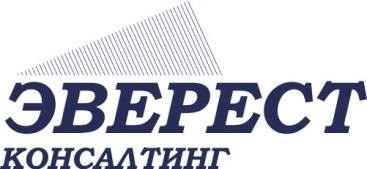 Местные нормативы градостроительного проектирования Тунгусского муниципального образованияПравила и область применения расчетных показателейООО «Эверест Консалтинг» г. Иркутск,2020СодержаниеIII. ПРАВИЛА И ОБЛАСТЬ ПРИМЕНЕНИЯ……………………………….стр.31. Правила применения ………………………………………………….…...стр.32. Область применения …………………………………………….…………стр.4III. ПРАВИЛА И ОБЛАСТЬ ПРИМЕНЕНИЯ1. Правила примененияНастоящие местные нормативы градостроительного проектирования (далее – Нормативы) разработаны в целях обеспечения благоприятных условий жизнедеятельности человека на территории поселения и реализуют положения действующего законодательства о градостроительной деятельности.Нормативы устанавливают совокупность расчетных показателей минимально допустимого уровня обеспеченности объектами местного значения поселения, относящимися к следующим областям:электро-, тепло-, газо- и водоснабжение населения, водоотведение;автомобильные дороги местного значения;муниципальный жилищный фонд;физическая культура и массовый спорт;объектами благоустройства территории;иные области в связи с решением вопросов местного значения поселения,и	расчетных	показателей	максимально	допустимого	уровнятерриториальной доступности таких объектов для населения поселения.Нормативы призваны обеспечивать благоприятные условия жизнедеятельности человека путем введения минимальных расчетных показателей, и предназначены для регулирования органами местного самоуправления градостроительной деятельности на основе требований законодательства Российской Федерации и субъекта Российской Федерации.Нормативы обеспечивают согласованность решений стратегического социально-экономического планирования и градостроительного проектирования, определяют зависимость между показателями социально- экономического развития территорий и показателями пространственного развития территории.Нормативы обеспечивают такое пространственное развитие территории, которое   соответствует   качеству   жизни   населения,   предусмотренномудокументами планирования, социально-экономического развития поселения, и решают следующие основные задачи:установление минимального набора показателей, расчет которых необходим при разработке документов градостроительного проектирования;обеспечение оценки качества градостроительной документации в планесоответствия ее решений целям повышения качества жизни населения;обеспечение постоянного контроля соответствия проектных решений градостроительной документации изменяющимся социально-экономическим условиям.Подготовка Нормативов осуществляется с учетом социально- демографического состава и плотности населения на территории поселения; планов и программ комплексного социально-экономического развития поселения;      предложений      органов      местного      самоуправления      изаинтересованных лиц. При определении проектируемых значений расчетных показателей Нормативов обеспечивается поддержание показателей условий жизнедеятельности на уровне не ниже достигнутого.Установленные Нормативами расчетные показатели минимально допустимого уровня обеспеченности не могут быть ниже, а показатели максимально допустимого уровня территориальной доступности не могут превышать предельные значения соответствующих расчетных показателей,если	региональными	нормативами	градостроительного	проектирования установлены такие предельные значения.1.2. Область примененияПрименение Нормативов обязательно для всех субъектов градостроительных отношений при подготовке проекта генерального плана Тунгусского  муниципального  образования,  документации  по  планировкетерритории и правил и проектов благоустройства территории.Местные нормативы градостроительного проектирования подлежат применению разработчиком градостроительной документации, заказчиком градостроительной документации и иными заинтересованными лицами при оценке качества градостроительной документации в плане соответствия ее решений целям повышения качества жизни населения, а именно:при подготовке и утверждении генерального плана поселения;при внесении изменений в генеральный план поселения;при подготовке и утверждении документации по планировке территории, подготавливаемой на основании генерального плана поселения;при	подготовке	в	соответствии	с	частью	16	статьи	24Градостроительного кодекса Российской Федерации предложений о внесении изменений в генеральный план поселения;при подготовке в соответствии с пунктом 4 части 3 статьи 33 Градостроительного кодекса Российской Федерации предложений о внесении изменений в правила землепользования и застройки поселения;при подготовке и утверждении: программы комплексного развития систем коммунальной инфраструктуры поселения, программы комплексного развития транспортной инфраструктуры поселения, программы комплексного развития социальной инфраструктуры поселения;при подготовке правил и проектов благоустройства территории;при подготовке и утверждении документации по планировке территории,   подготавливаемой   на   основании   схемы   территориальногопланирования Иркутского районного муниципального образования;при разработке документации по планировке территории, подготавливаемой в соответствии с частью 5.1 статьи 45 Градостроительногокодекса Российской Федерации;при подготовке и утверждении документации по планировке территории, подготавливаемой на основании схем территориального планирования Российской Федерации;при подготовке и утверждении документации по планировке территории, подготавливаемой в соответствии с частью 5.1 статьи 45 Градостроительного кодекса Российской Федерации;при подготовке и утверждении документации по планировке территории, подготавливаемой на основании схемы территориального планирования Иркутской области;при	подготовке	и	утверждении	документации	по	планировкетерритории, подготавливаемой в соответствии с частью 5.1 статьи 45 Градостроительного кодекса Российской Федерации;о развитии застроенной территории;о комплексном освоении территории;о комплексном освоении территории в целях жилищного строительства;о комплексном освоении территории в целях строительства жилья экономического класса.Нормативы	градостроительного	проектирования	применяются	приподготовке документов территориального планирования и документации по планировке территории. Нормативы градостроительного проектирования должны в полной мере быть воспроизведены в документах территориального планирования и документации по планировке территории.Нормативы подлежат применению органами местного самоуправленияТунгусского муниципального образования при осуществлении постоянного контроля соответствия проектных решений градостроительной документации изменяющимся социально-экономическим условиям на территории муниципального образования.Контроль за соблюдением местных нормативов осуществляет уполномоченный орган местного самоуправления.Нормативы не регламентируют положения по безопасности, определяемые законодательством о техническом регулировании и содержащиеся в действующих нормативных технических документах, технических регламентах, и разрабатываются с учетом этих документов.Термины, определения и понятия, используемые в настоящих нормативах, употребляются в значениях, соответствующих значениям данных понятий, содержащихся в федеральном и региональном законодательстве оградостроительной деятельности.В случае необходимости допускается уменьшать показатели минимально допустимого уровня обеспеченности объектами местного значения поселениянаселения Тунгусского муниципального образования и увеличивать показатели максимально допустимого уровня территориальной доступности объектов      местного      значения      поселения      населения      Тунгусскогомуниципального образования. При этом проект генерального плана поселения, проект документации по планировке территории и правила (проект) благоустройства территории должен содержать указание на отступление от Нормативов и обоснование такого отступления, с указанием причин отступления от Нормативов.